TISZAVASVÁRI VÁROS ÖNKORMÁNYZATAKÉPVISELŐ TESTÜLETÉNEK50/2017. (III.23.) Kt. sz.határozataA Tiszavasvári Kábítószerügy Egyeztető Fórum 2016. évi beszámolójáról és 2017. évi munkatervének elfogadásárólTiszavasvári Város Önkormányzata Képviselő-testülete A Tiszavasvári Kábítószerügy Egyeztető Fórum 2016. évben végzett tevékenységéről szóló beszámolót és a 2017. évi munkatervét a határozat mellékletét képező tartalommal megtárgyalta és azt elfogadja.Felkéri továbbá a KEF elnökét, hogy évente egyszer írásban számoljon be munkájukról.Határidő: esedékességkor		                 Felelős: Nácsáné dr. Kalán Eszter KEF elnöke Felkéri a Polgármestert, hogy tájékoztassa a Tiszavasvári Kábítószerügy Egyeztető Fórum elnökét a hozott döntésről.Határidő: azonnal			                 Felelős: Dr. Fülöp Erik polgármester     Dr. Fülöp Erik 		Badics Ildikó      polgármester 		jegyző50/2017.(III.23.) Kt.sz. határozat melléklete: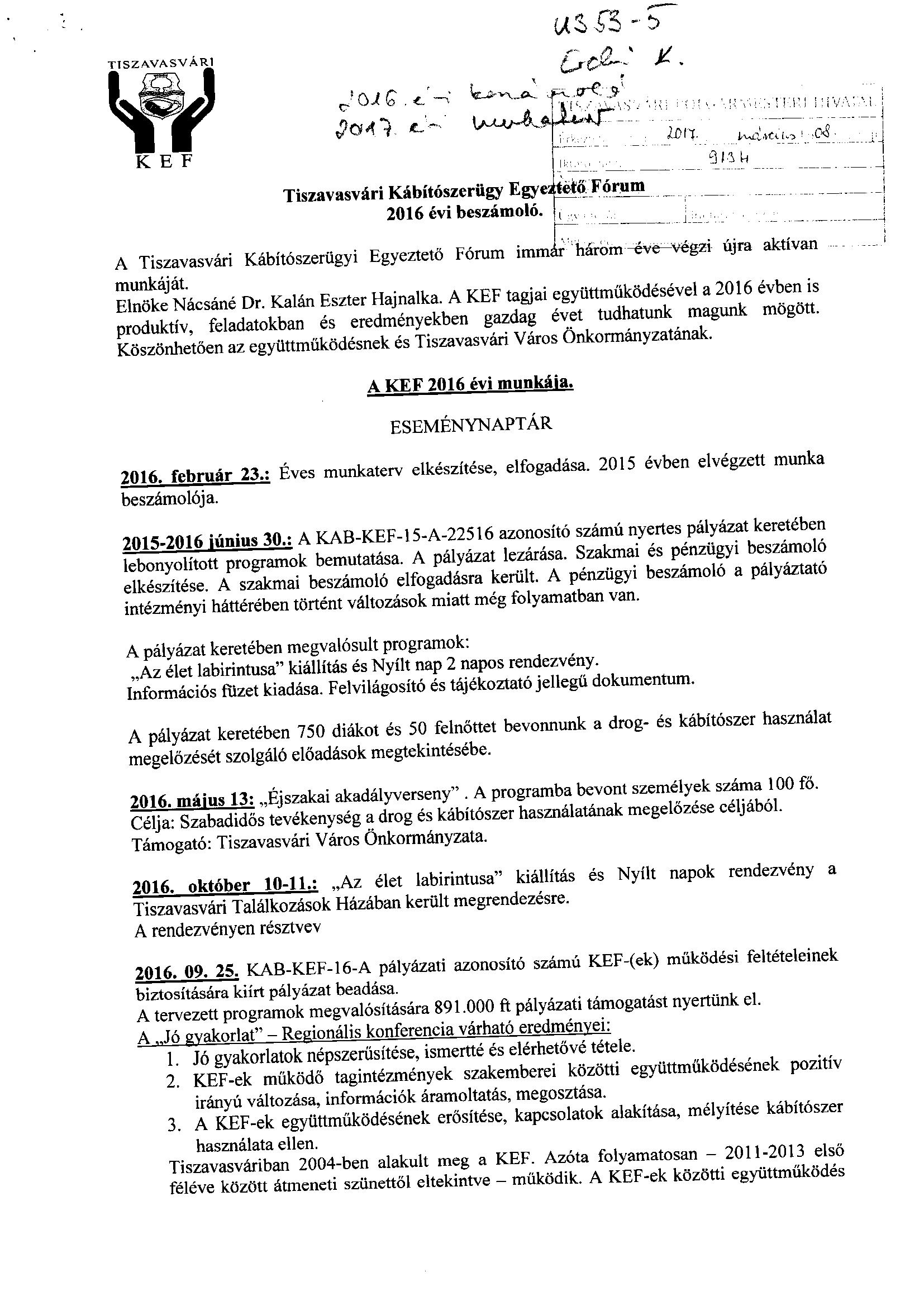 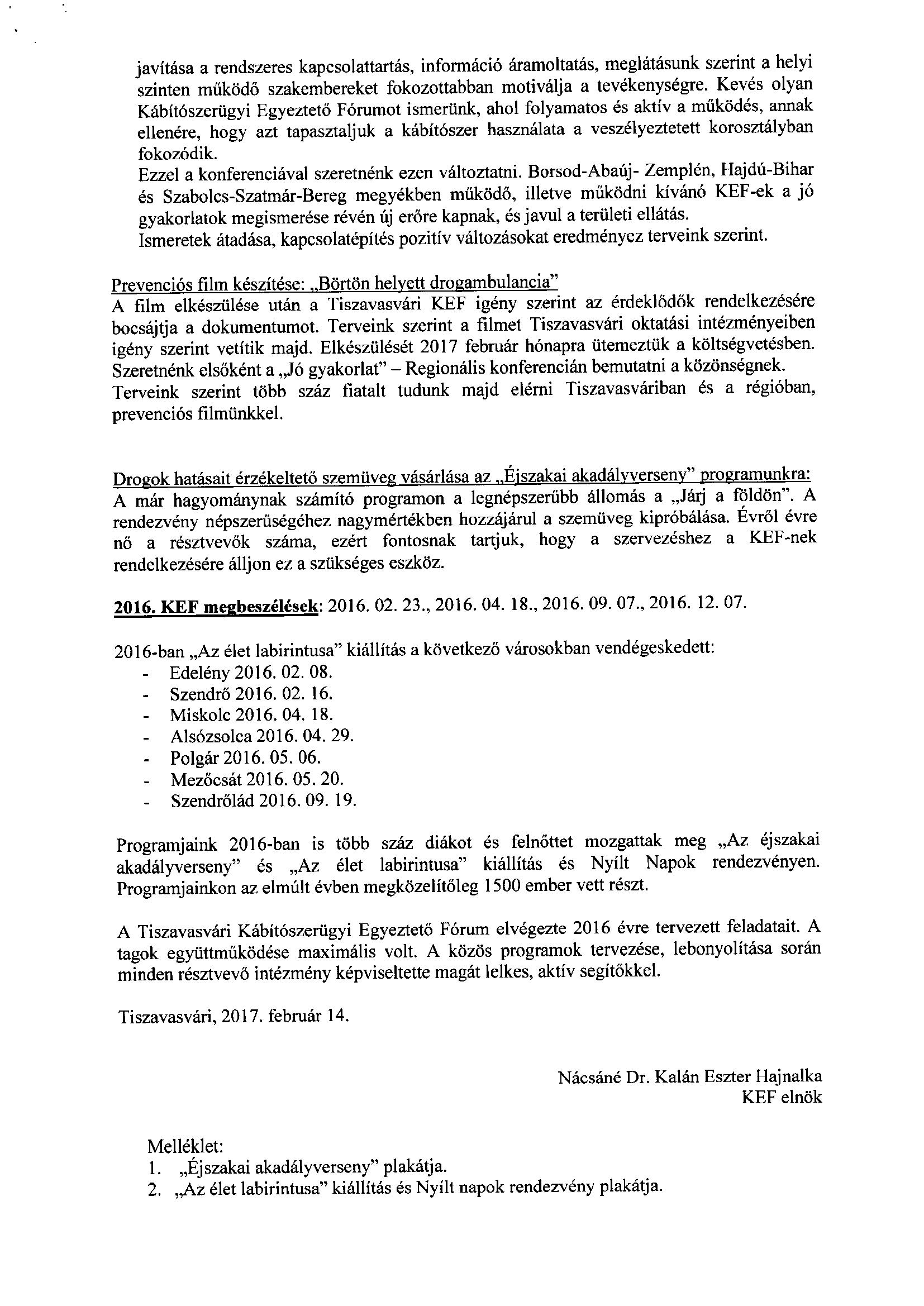 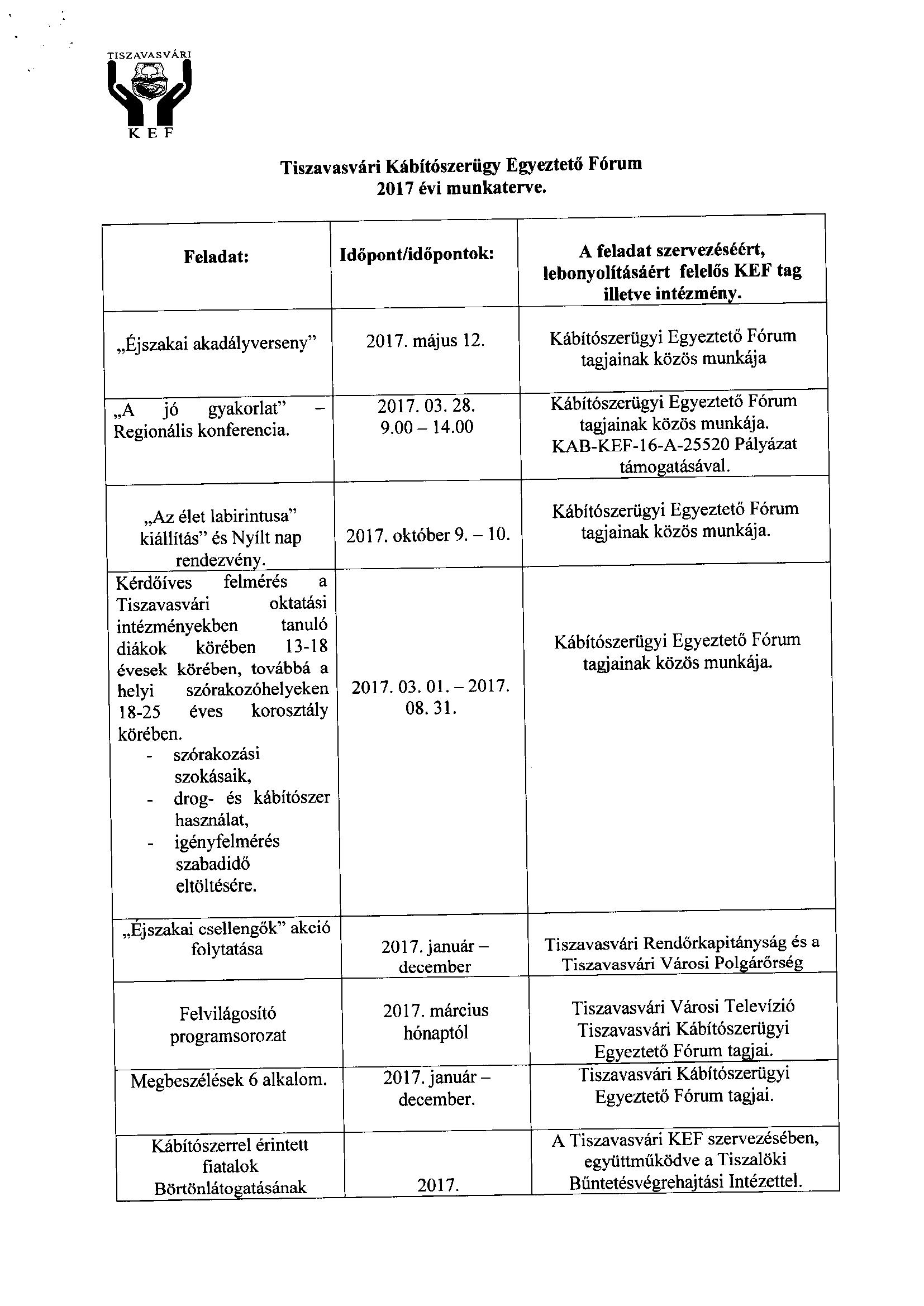 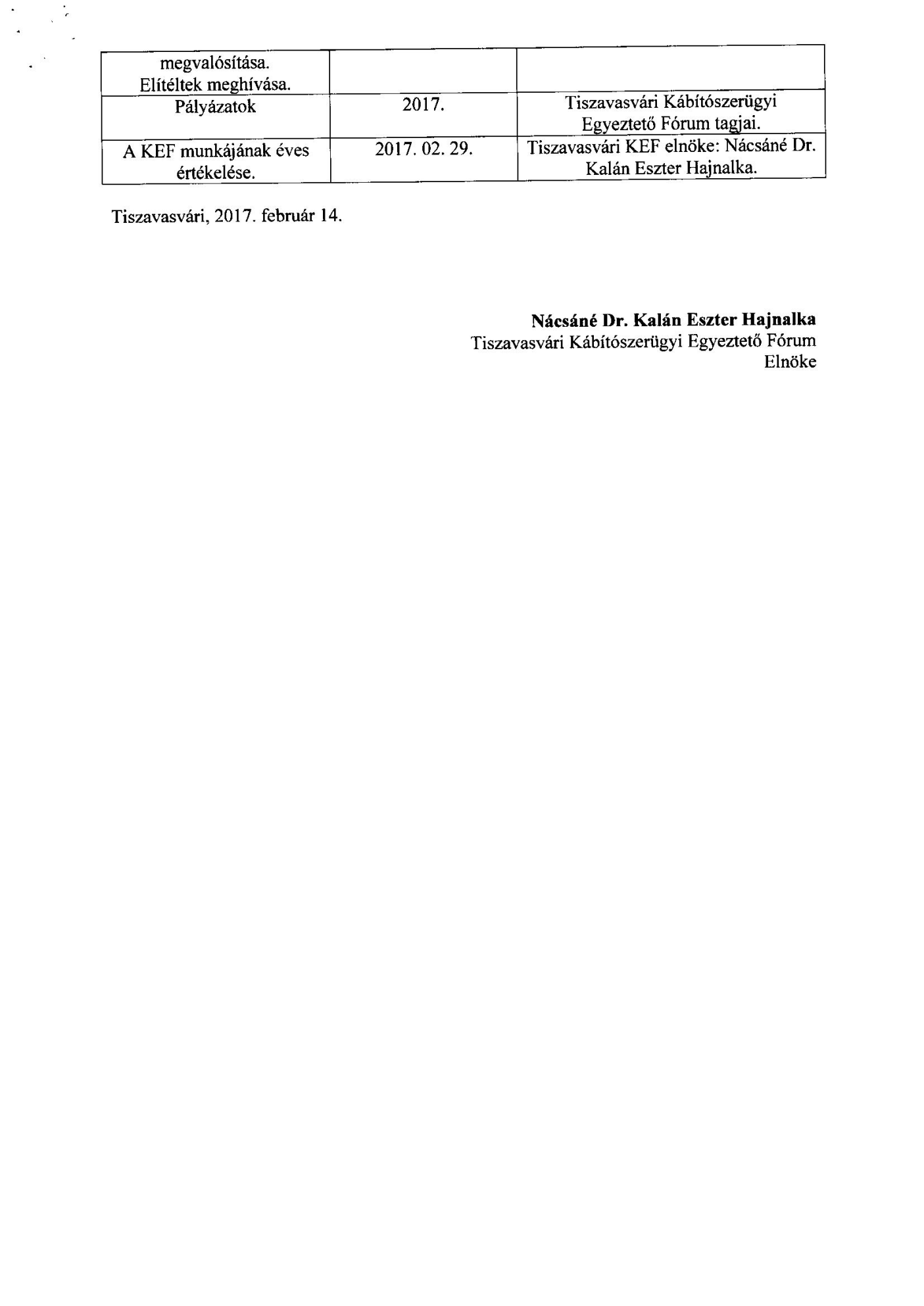 